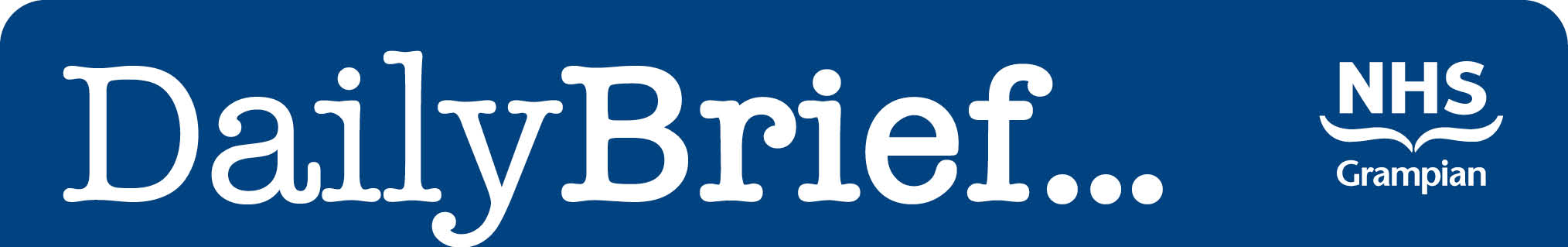 We are closing the final Daily Brief of the year with a huge voice of appreciation, for all that you are and all that you do to keep things running across our vast organisation.  There is huge gratitude to the teams who have flexed and found ways to cover when the weather and winter illness seem to have made difficult times all the harder.  Thank you.STAR Award Congratulations to Barbara Hetherington, Quality Administrative Assistant, on her recent STAR Award win. Barbara was nominated for her excellent approach in assisting asylum seekers and refugees when they first arrive in the Moray area, showing kindness and patience to all service users who all speak very highly of her. To make a STAR award nomination, simply complete the online nomination form, or email the details of the person/team you want to nominate to gram.staffthanksandrecognition@nhs.scot.
A huge thank you also to everyone who has continued to read the Daily Brief and engage with us over the past 12 months.  We look forward to serving you in 2024!Remember, All briefs are stored online, just click this link or visit Working with Us>HR Portal>NHSG Staff Daily Briefs on the NHS Grampian website.Tune of the day Selfishly, this one goes out to (EP), otherwise known as Emma Pettis, who has kept the Daily Brief running like a sleek machine for so long.  I know how much she loves the very cheeky and slightly naughty Victoria Wood - Let's Do It - The Ballad of Barry & Freda - Original 1986 version (youtube.com) See you next year. (LM)If you want to request a tune, follow up on items included in this brief, or suggest an item for sharing, drop us an email via gram.communications@nhs.scot Friday 29 December 2023